Figure 4.1 Stakeholder analysis of value creation for key constituencies of a business firm: an open-systems approach.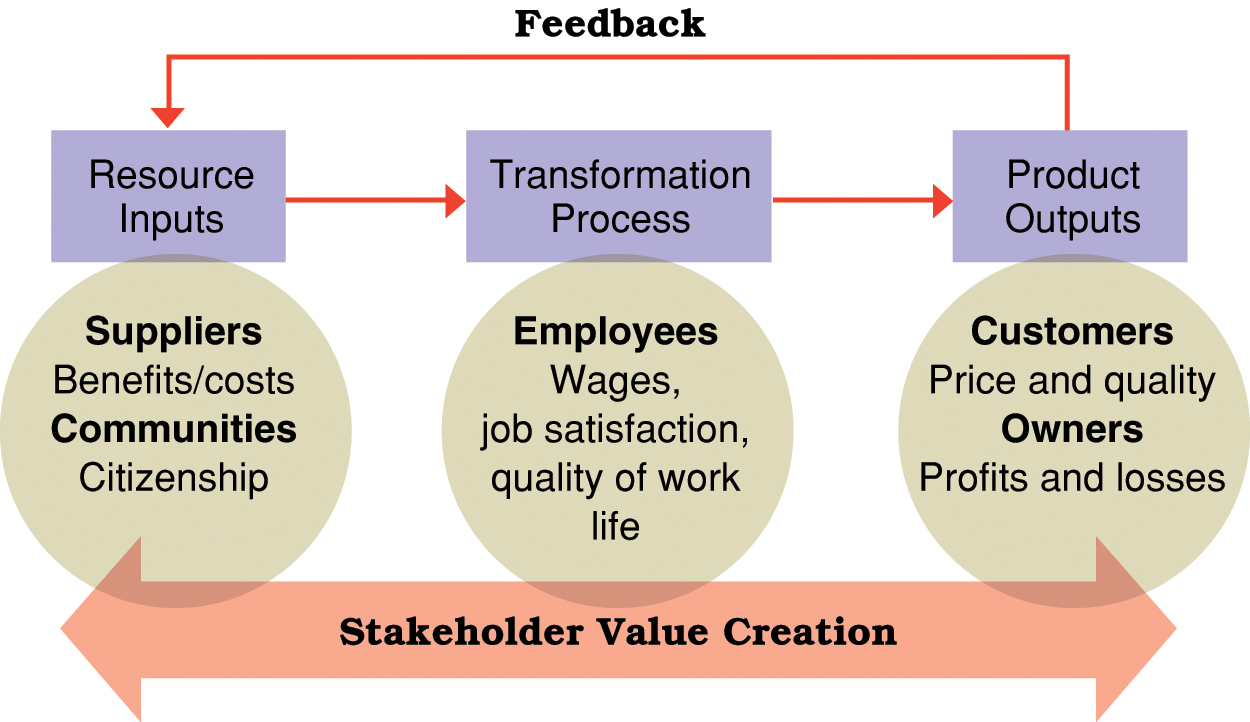 